  Returning Vendor                   New Farm Incentive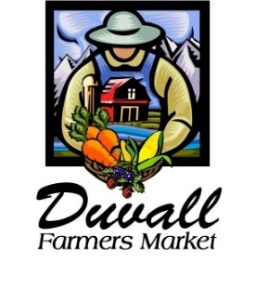 Duvall Farmers Market 2022 Application                  Farm			Processed Food	                            Prepared Food		             Craft		         OK on WEB?Farmers Market insurance policies are requiring that the market provides copies of additional insured paperwork for the market from all vendors.  The Duvall Farmers Market is required by the City of Duvall (and WSFMA) to have market insurance so this is not under our control.
Business/Farm Insurance Liability Company and Policy#:
please add Duvall Farmer's Market as additional insured and provide a copy
of that form with your application or have your insurance company send a copy
of the additional insured form including Duvall Farmers Market in email to
 info@duvallfarmersmarket.org or send a hardcopy via US postal mail at our PO
 box listed near the end of this document.  If you cannot provide this document,
 please contact info@duvallfarmersmarket.org for additional instructions.Other Sellers: Other than you, who will be selling for you at your booth?What other Farmers Markets do sell in and what days? 
What additional information may we put on our webpage to describe and advertise your business?If accepted and your category is full, would you like to be placed on the Waiting List?         Yes ____    No _____Do you need electricity?     Yes ____    No _____  	Electricity is  NOT available - contact the market manager							to discuss bringing your own generator – quiet models only.Do you require Water?      Yes ____    No _____                (NOTE: NON-WATER might be available – Check back later)All vendors heating or cooking must have a fire extinguisher in their booth at all times with a minimum rating of 2A:10BC.  If deep frying a second fire extinguisher with a K rating is also required.  All fire extinguishers must be less than 12 months old or have a service tag dated within the last 12 months – as per the Duvall Fire Department.All stalls are measured and will accommodate a 10’x10’ or 10’x20’ or 10’x30’canopy. 10’x15’ by special request. Please mark ‘A’ the booth size you need at the start of the market and if a larger size is needed later mark it with ‘B’. Date the changeover so we know when you need a change. (Only one size? – use an ’X’!) Note: we may limit vendor space.STALL SPACE REQUESTED:     10’ X 10’ _________    10’ X 20’ ________    10’ X 30’ ________    10’ X 15’ _________           When you need to change booth size please notify the market manager at least one week in advance.Booth fees are 6% of gross sales with a minimum booth fee based on booth size.  The minimum booth fee for a 10’x10’booth is $25, a 10’X15’booth is $35, a 10’x20’booth it is $45 and for a 10’x30’ it is $60.  The minimum booth fee applies if 6% of gross sales is less than the minimum booth fee for your booth size. Full chart on page 11 of the Guidelines & Policies document.   Small Sample below:License and Permit RequirementsPlease check all licenses and permits which are required to sell your products. Please submit a current copy (2022) of each when submitting Vendor Application.  All Documents are verified prior to fully accepting your application.  The exception is those vendors waiting on King County Health Department permits.  Please note pending permits, licenses, registrations or certificates below and supply copies to the market manager on market opening day.


Washington State Licenses:
⃝ Washington State Business License		http://www.bls.dor.wa.gov/ 		      Specialty Business License						⃝ Egg Handler/Dealer			https://dor.wa.gov/state-endorsements/egg-handlerdealer 		  	⃝ Liquor License			https://dor.wa.gov/state-endorsements/liquor-retail-and-nonretail 		⃝ Scale License				https://dor.wa.gov/state-endorsements/weighing-and-measuring-devices           	⃝ Nursery Retailer/Wholesaler		https://dor.wa.gov/state-endorsements/nursery-dealer-retailerwholesaler 
       note: Nursery licenses not required for cut flowers or <$100 in sales of Live plants per year for business.WSDA Licenses:
⃝ Food Processor License			https://agr.wa.gov/departments/food-safety/food-safety/food-processors   
⃝ Cottage Food Permit				https://agr.wa.gov/departments/food-safety/food-safety/cottage-food 
⃝ Milk Producer / Processor License		https://agr.wa.gov/departments/food-safety/food-safety/dairy 
⃝ Organic Certification				https://agr.wa.gov/services/licenses-permits-and-certificates/summary-descriptions/organic-certification 
⃝ Honey Bee Hive Registration			https://agr.wa.gov/services/licenses-permits-and-certificates/summary-descriptions/apiary-registration
Washington State Fish & Wildlife: Fish & Shellfish Permits: 	https://wdfw.wa.gov/licenses/commercial   
⃝ Wholesale Fish Dealers License		https://wdfw.wa.gov/sites/default/files/2022-10/wholesale_fish_buyer_endorsement.pdf 
⃝ Direct Retail Endorsement License 		https://wdfw.wa.gov/sites/default/files/2022-07/2022_fish_dealer_license.pdf
⃝ Aquatic Farm Registration			https://wdfw.wa.gov/sites/default/files/2022-02/aquatic_farm_application.pdf 
King County Health Department Permits:
http://www.kingcounty.gov/depts/health/environmental-health/food-safety/food-business-permit/farmers-market.aspx 
⃝ Exemption from Permit
⃝ Minimal Temp. Food Establishment
⃝ Moderate Temp. Food Establishment	
⃝ Complex Temp. Food Establishment	
⃝ Mobile Food Establishment			http://www.kingcounty.gov/depts/health/environmental-health/food-safety/food-business-permit/mobile.aspx 
⃝ Food Worker Cards				http://www.kingcounty.gov/depts/health/environmental-health/food-safety/food-worker-card.aspx  
⃝ Commercial Kitchen Permit  
Note: Infused Vinegars require at least a Cottage Permit, but Infused Oils require instead a Food Processing License.  All processed food items to be sold at the market must be listed on either your Cottage Permit or Food Processing License. Exemptions to this are listed on Food Processing License web page (link included above).Market Days – Excused/Not-excusedPlease let the Market Manager know as soon as possible if you cannot to be present at market on your scheduled day.  It is our desire to present to our community a full market with no holes.  NO SHOW Vendors will be charged the minimum size based stall fee for missed weeks and will not be allowed to set up again until all NO SHOW Fees are paid in full. VENDORS MUST GIVE MARKET MANAGER 24 HRS. NOTICE i.e. by noon on Wednesday to avoid a NO SHOW fee.Please circle or highlight the days you know you will be present:       May         June              July              Aug             Sept                OctPayment OptionsOption A:  Pay for entire season before April 1ST = $440.00 for the 24 week calendar. The registration fee is waived. 
(The Yearly Fee only covers the minimum charge of $25 for the first 10’x10’ booth space.)Option B:  Standard Payment for those vendors who do not wish to pay for entire season.  Please submit a $35.00 application fee with this application.  Minimum daily stall fee is $25.00 for a 10’x10’ booth, payable at close of market. (For more booth fee information see the previous page).Farmers: (information provided below is used in vendor selection process)Are you a certified organic grower?    YES _____      NO_____         Certification number: ________________Do you have any other certifications?  YES _____      NO_____         If yes, please attach a copy of that certification.If not certified organic and you wish to explain your growing practices, please attach a separate sheet and describe.Non-Farmers (information provided below is used in vendor selection process)Please attach a separate sheet and list all materials or ingredients that are from the State of Washington as well as listing the materials, ingredients, and their origin if not from the State of Washington.  Crafters, Processed Food and Prepared food are all juried vendor categories so please submit at least 3 photos of your work, product labels or menus. PRODUCT INFORMATIONAll Vendors (information provided below is used in vendor selection process & permit/license/insurance verification)Please list all items you intend on selling at market along with dates when available if not a full season product.  
(Please add a separate sheet of paper if more space is required.)Please note: Vendors will be granted a permit to sell only what is listed.   Please submit any additional items to the Market Manager for consideration before putting them out for sale.Description of All Products For Sale at the Market	Date AvailableHold Harmless AgreementI have read, understand, and agree to comply with the 2022 Duvall Farmers Market Guidelines and Policies and by signing my name below, I am bound by the terms and conditions outlined in the 2022 Duvall Farmers Market Application and the Guidelines and Policies. I understand and agree that any family members and employees at the Duvall Farmers Market site will be made aware of and bound by the same Guidelines and Policies of the Duvall Farmers Market. Vendors are responsible for the quality and safety of the products they sell and agree to comply with all Federal, WA State and King County Health Department Rules and Regulations. By signing below, Vendor agrees to defend, indemnify, keep and hold harmless the Duvall Farmers Market, Duvall Farmers Market Board of Directors, Duvall Farmers Market Manager, and all other agencies the Duvall Farmers Market has agreements with,  and all surrounding businesses, their agents and representatives from and against, any and all claims and demands, whether for injuries to persons, loss of life, or damage to property, on or off the premises, arising out of the use or occupancy of the premises by Vendor and shall defend at vendor’s own expense any action brought against the Duvall Farmers Market and any of the above mentioned organizations or any other person or organization with which Duvall Farmers Market has a contractual relationship by vendor’s acts or omissions.Vendor further agrees to defend, indemnify, and save harmless the City of Duvall, its appointed elective officers, and employees, from and against all loss of expense, including but not limited to judgments, settlements, attorney’s fees and costs by reason of any and all claims and demands upon the City of Duvall, its elected or appointed officials or employees directly or indirectly arising out of the permit issued for the Duvall Farmers Market. It is further provided that no liability shall attach to the City of Duvall, by reason of issuing the Permit for the Duvall Farmers Market.Vendor Signature: __________________________________________Date:___________________________Parent/Guardian Signature: ___________________________________Date:__________________________
if Vendor is under the age of 18By signing this application, Vendor agrees that they and their employees have read and will adhere and abide byALL Duvall Farmers Market Guidelines and Policies.   Please retain a copy of this signed document for your recordsThank You!Application Check List.Please initial each item on the checklist that is completed and sign the checklist below.I have Read the Duvall Farmers Market Guidelines & Policy document.I have signed the Hold Harmless Agreement on the previous page. I have printed and filled out the pages above and checked off all permits and licenses that I need.I have included a check or money order for the $35.00 application fee or $440 fee for the full season – note: full season fee must be paid before April 1st and all checks/money orders shall be made out to: Duvall Farmers Market I have attached copies of any and all applicable Certifications (e.g. Organic certification).I have attached copies of all Licenses Permits and Tests required for the products I intend to sell.I have attached an Additional Insured form listing Duvall Farmers Market as the additional insured.I have specified a website address or attached three (3) photos of work, product labeling, menus, or brochure.  This is required for all Craft/Artisan Vendors, Processed food vendors, Prepared food vendors as well as Farmers selling items in these categories.I am a Craft, Processed or Prepared food vendors and I have included descriptions of the ingredients or materials used in making my products and included the state/country of the ingredietns origin. Products made from ingredients or materials sourced in the State of Washington are given preference in vendor selection.  This information will be important in full categories.I am waiting for the King County Health Department to process my health permit.  Please check with them about the status. I will bring a copy of my health permits for the market manager on opening day of the market.Vendor Signature: __________________________________________Date:___________________________
By signing above I agree that I have completed all of the initialed items above.  Applications that do not include the required permits, test results, ingredient information and insurance paperwork cannot be accepted and the manager will contact you for missing items before approving.Please retain a copy of this signed application for your records.NOTE:  Refunds are not given once your application has been approved and your check deposited. Vendor is required to pay all NSF fees. Please send payment and completed Application to: Duvall Farmers MarketPO BOX 219, PMB 190Duvall, WA 98019You may also drop off your completed Application at Valley Mail on 26311 NE Valley Street #A
which moved in late 2016 & is now across the street behind Family Grocery Store.Unless otherwise requested, please do not email this application form.If you have any questions or need assistance, please do not hesitate to contact our Market Manager.Thank you,Duvall Farmers Market Managerinfo@duvallfarmersmarket.orgPrimary Product Description e.g. produce, fruit, dairy, honey or pizzaBusiness Owner NameContact Person 
(if other than Owner)Farm/Business NameDay/Evening PhoneCell PhoneEmail AddressWeb AddressPhysical Farm/Business Address (please include cross streets)Business Mailing Address
(if different than physical location)County Farm or Business is located inWA State Tax UBI Number (REQUIRED)Mark rows above OK to publish on MKT. WEB pageEmergency Contact Name & phone numberMark rows above OK to publish on MKT. WEB pageName of additional SellerPhone # of  Additional SellerLicense Plate of vehicle1.2.3.Gross Sales & Booth Size to Booth Fee CalculatorGross Sales & Booth Size to Booth Fee CalculatorGross Sales & Booth Size to Booth Fee CalculatorGross Sales & Booth Size to Booth Fee CalculatorGross Sales & Booth Size to Booth Fee CalculatorGross Sales & Booth Size to Booth Fee CalculatorGross SalesGross SalesGross Sales10x10 feet10x20 feet10x30 feet$0.00to$416.67$25.00$45.00$60.00$416.68to$425.00$25.50$45.00$60.00$426.00to$450.00$27.00$45.00$60.005274161291411813191621181526232825223029What is the total # of acres you cultivate for your farmers market business:  What is the total # of acres you own:  What is the total # of acres you lease/rent and farm yourself:  What is the total # of acres of orchards:What is the total # of acres of row crops:What is the total # of acres of livestock:  